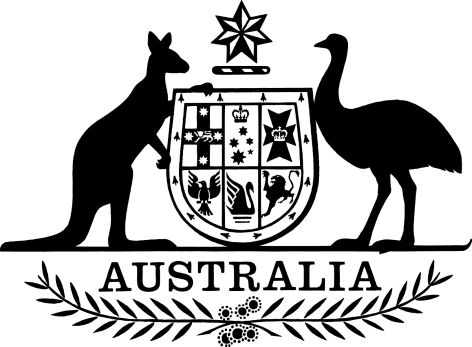 Public Governance, Performance and Accountability (Section 75 Transfers) Amendment Determination 2013-2014 (No. 3)I, Alan Greenslade, First Assistant Secretary, Financial Analysis, Reporting and Management, Department of Finance, make the following determination.Dated	5 November 2015Alan GreensladeFirst Assistant Secretary
Financial Analysis, Reporting and Management
Department of FinanceContents1	Name	12	Commencement	13	Authority	14	Schedules	1Schedule 1—Amendments	2Public Governance, Performance and Accountability (Section 75 Transfers) Determination 2013-2014	21  Name		This is the Public Governance, Performance and Accountability (Section 75 Transfers) Amendment Determination 2013-2014 (No. 3).2  Commencement		This instrument commences on 5 November 2015.3  Authority		This instrument is made under section 75 of the Public Governance, Performance and Accountability Act 2013.4  Schedules		Each instrument that is specified in a Schedule to this instrument is amended or repealed as set out in the applicable items in the Schedule concerned, and any other item in a Schedule to this instrument has effect according to its terms.Schedule 1—AmendmentsPublic Governance, Performance and Accountability (Section 75 Transfers) Determination 2013-20141  Section 5 (at the end of the table)Add:2  Section 6Repeal the section, substitute:6  Amendment of Appropriation Acts		The Appropriation Acts have effect as if:	(a)	references in the Acts to the Department of Education, Employment and Workplace Relations or the Department of Education were references to the Department of Education and Training; and	 (b)	references in the Acts to the Department of Industry, Innovation, Climate Change, Science, Research and Tertiary Education or the Department of Industry were references to the Department of Industry, Innovation and Science Portfolio; and 	(c)	references in the Acts to the Department of Broadband, Communications and the Digital Economy or the Department of Communications were references to the Department of Communication and the Arts; and	(d)	references in the Acts to the Department of Sustainability, Environment, Water, Population and Communities were references to the Department of the Environment.3  Section 8 (table item 2)	Repeal the item, substitute:4  At the end of the determinationAdd:9  Amendment of Appropriation Act (No. 3) 2013-2014		The Appropriation Act (No. 3) 2013-2014 has effect as if Schedule 1 to that Act were amended by increasing or decreasing relevant appropriation items in accordance with the following table:7Office of the Commonwealth OmbudsmanDepartmental item+308Private Health Insurance OmbudsmanDepartmental item-309Department of Communications and the ArtsDepartmental item+1,31510Attorney-General’s DepartmentDepartmental item-1,3152Department of Industry, Innovation and ScienceOther departmental item (Equity Injections)-15,7083Department of the EnvironmentOther departmental item (Equity Injection)+1,453Amendment of appropriation itemsAmendment of appropriation itemsAmendment of appropriation itemsAmendment of appropriation itemsItemAgencyAppropriation itemIncrease (+)/
decrease (-)
($’000)1Department of Communications and the ArtsDepartmental item+1532Attorney-General’s DepartmentDepartmental item-153